一. 先知性領受及禱告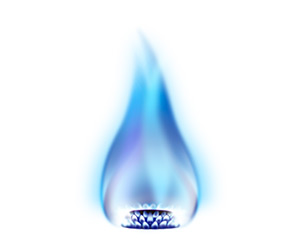 領受：看見一個人將自己的心拿出來，放進一個神奇的保鮮袋，原本快跳不動的心，就瞬間恢復原本的活力，成為一顆健康的心。禱告對象：最近遇到突然的驚恐或快被慢性壓力壓垮的人。禱告：當我們的心累了，或是發現無法再靠自己保守己心時，神提醒我們將心交給聖靈，就像放在神奇的保鮮袋裡，祂以大能保守我們的心，使心不被壓傷、不被世界污染；主，我將心交託給祢，祢說「要一絲不苟地守護你的心，因為生命之泉是從心中湧出」-箴言4:23(CCB)，求祢以大能來掌權和保守我的心，使我在生活中常經歷祢所賜的平靜安穩。二. 為小組求主賜福參加6/10-11「週末遇見神營會」的兄姊及慕道友，幫助我們預備心，並帶著渴慕與敞開的心，在這場個人與神相遇的聚會中，經歷聖靈更深的動工；也透過耶穌的寶血及聖靈的能力，處理我們生命中過去的罪惡，醫治心靈的創傷，進而被聖靈充滿，使生命得著突破與改變，成為在基督裡新造的人。三. 為教會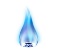 為山莊建殿工程禱告：1.山莊大堂及內部正進行噴塗作業，木作工程進行收尾，求主幫助各平行商進行拉線、佈線作業施工協調都能順利。2.戶外防漏工程即將進入尾聲，一樓人行道洩水坡於近日施作，求主賜好天氣，讓水泥澆置順利，以利後續地磚鋪設工程進行。3.針對廠商追加的項目，將於近期進行議價作業。由於項目繁多，求主保守議價順利，為教會爭取到最好的價格。四. 為國家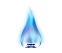 為6月畢業季求職潮禱告。6月是畢業季，將有一批應屆畢業生投入職場，在這個大缺工的時代，求主帶領每位職場新鮮人，都能找到適合的職場，不僅能補上缺工的缺口，更能夠發揮所長，回應神放在他們身上的恩賜和才幹，也求聖靈藉著職場的磨練與呼召，使他們的生命得以進入命定！五. 為列國
為印度求平安。6/2印度東部奧里薩省巴拉索爾發生20多年來最慘重鐵路列車相撞事件，有3列火車疑因人為信號錯誤連環相撞，目前已造成近300人死亡、千人受傷的交通事故。求主賜下憐憫與安慰，撫慰罹難者家屬悲痛的心；幫助政府救災有智慧和能力，調度資源善後，並徹底檢討人為和公安疏失，不讓憾事再發生。也求主幫助當地教會和基督徒都能起來為國儆醒守望禱告與爭戰。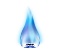 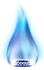 藍火代禱信2023/6/4 – 2023/6/10